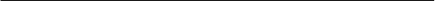 Вячеслав ПетровичЖЕНИТЬСЯ ПО РАСЧЕТУВ двух действияхДЕЙСТВУЮЩИЕ ЛИЦА Таня – студентка первокурсница, 17 лет.
Алёша – студент, 20 лет
Катька – опытная жилица общежития, 24 года, выглядит старше, полная. Лариса (тетя Лариса) - дворник, 54 года.
Андрей – участковый милиционер, 30 лет.
Ашот – друг Катьки, 35 лет, говорит с ярко выраженным акцентом. Миша – сосед Алеши по комнате в общежитии, 20 лет.
Зина и Лена - соседки Тани по комнате в общежитии, обеим по 20 лет.Саша – аспирант, преподаватель, 23 года.
Студенты. ДЕЙСТВИЕ ПЕРВОЕ СЦЕНА 1 Действующие лица. Таня, Алеша, Миша, Саша. Комната общежития: четыре кровати, на двух сдвинутых в одну лежат: Алеша, спит, Таня не спит, прижалась к Алеше, стол, на столе грязная посуда, початые бутылки. Таня (тихо лепечет). Лешенька, мой, Лешенька, любимый...
Алеша (просыпается, удивленно смотрит на Таню.)
Таня (целует Алешу). Лешенька! Проснулся любимый, мой котенок. Алеша (приподнимается.)
Таня (пытается удержать). Мой... Алеша (отстраняется, встает, подходит к столу, выливает из бутылки в стакан остатки вина, выпивает.)
Таня (тянет в его сторону руки, капризно). Я уже соскучилась.
Алеша (смотрит на Таню, не узнает.) Таня (садится на постели). Не пей, не надо. Муж моей тетки, дядя Коля выпи- вает, ох, как она за ним смотрит. Я тебе разрешу выпивать только по праздни- кам, гости будут приходить. У меня мама верующая. В церковь ходит. А папа ругается, он партийный. Миша (приоткрывает дверь, заглядывает, и закрывает.) Алеша. Первый курс?
Таня. Да.
Алеша. Лена? Таня. Таня, Леша, Таня я. Твоя Таня.
Алеша. Одевайся.
Таня (одевается, разговаривая). Ты шутишь, да, Леша? Ты вчера много выпил. Ты такой чудной, когда выпьешь. Как дядя Коля.
Алеша (в сторону двери). Заходи. Как не родной.
Миша (входит, пытается не смотреть на Таню, подходит к столу, опрокидывает бутылку в стакан, бутылка пуста). Допил?
Алеша. Допил.
Таня. Мальчики, у вас так грязно, я уберу.
Алеша. Ты бы лучше за пивом сбегала. Голова трещит. Ты трещишь, голова трещит.
Таня (улыбается.)
Алеша. Давай, одна нога здесь...А Миша уберёт.
Миша. Я вчера убирал.
Таня (выходит.)
Алеша (провожает взглядом Таню). Ты что-нибудь понимаешь?
Миша. Что понимать? Выпили почти ничего, два «огнетушителя» на троих, так ты завелся, к девчатам на третий этаж пошел. Привел эту (кивнул на неубранную постель), объявил невестой, еще три бутылки взяли. Мы... (подходит к постели.) Оба на!
Алеша. Ну что, оба на?
Миша. Простыночку-то гостям выставлять можно. Алеша. Чего?
Миша. Ничего.
Алеша. Может...
Миша. Не может.
Алеша. А где я ее?
Миша. У Зинки. Она с ней в одной комнате живет. Алеша. А Зинка? Миша. Не знаю. Ты пошел к девчатам, обещал на всех привести. Привел эту, одну.
Алеша. А где Вовка?
Миша. Не знаю. Ты нас из комнаты выгнал, мы с ним потерялись. Саша (входит в комнату). Так. Историю партии сдали, вам и пьянствовать можно!
Миша. Мы не тебе сдавали.
Саша. Поговори. Политэкономию придешь сдавать. Миша. Не к тебе же.
Алеша. Ближе к телу. Что у нас по электротехнике?
Саша. С Машиным никто не хочет связываться. Одна надежда, что заболеет, тогда выпишут направление к другому.
Алеша. Заболеет. Скорее я заболею. А по «дифурам»?
Саша. Договорился.
Таня (входит, ставит на стол три бутылки пива). У меня на большее денег не хватило.
Миша. Достаточно.
Алеша. Я тебе потом за пиво отдам, со стипендии.
Таня. Ну что ты, Лешенька.
Алеша (устало). Иди. Потом. Все потом.
Таня (оборачивается в дверях). Не заводитесь. Пиво... и все, больше не надо. (Кокетливо.) Я прослежу. Я позже зайду, приберусь. (Уходит, закрывает за со- бой дверь.)
Алеша (о край стола снимает пробку бутылки, пьет из горлышка.) Миша (задумчиво). Первый курс. И восемнадцати, конечно, нет... Алеша. Издеваешься?
Саша. А как у нее успехи по истории партии? СЦЕНА 2 Действующие лица. Таня, Лена и Зина. Комната Тани, Лены и Зины. Три аккуратно застеленных кровати с прикро- ватными тумбочками, письменный̆ стол, на столе беспорядочно лежат книги, тетради; второй стол поменьше первого, кухонный̆, чистенько, аккуратно. Лена вытирает тряпкой кухонный стол. Зина сидит за письменным столом обернулась в сторону Лены. Разговаривают. Таня входит. Девочки замолкают. Смотрят на Таню. Таня (садится на кровать, тяжело вздыхает.)
Лена (брезгливо поводит носом). Что вы такое пили? Как от мужика несет. Зина. Портвейн три семерки. Ребята другого не пьют.
Лена (подходит к Тане). Запомни. Я блядство не потерплю.
Таня (откидывается на подушку.)
Лена. Ты слышала?
Зина. Не трогай ее.
Лена. Месяца не прошло как в институт поступила. Вот она, деревня наша. Москву приехала завоевывать. Завоевательница.
Зина. Не трогай ее.
Лена. Как не трогать? Нам с такой жить. Мужиков начнет водить. Она с Лехой из твоей группы начала...
Зина. Отчислят его. Хвосты...
Таня (берет полотенце, мыльницу, идет к двери.)
Лена (Тане, в спину). Ты бы помылась. Несет как...
Таня (уходит.)
Зина. Не приставай к ней. Все через это прошли. Лена. Ты на занятия идешь?
Зина. Ко второй паре.
Лена. А пришла тихоней. Я еще подумала, непросто ей будет в общежитии. Домашняя.
Таня (возвращается). В душе очередь.
Лена. Вот я и говорю, приезжают из деревень, денег нет, а пожить хорошо хочется. Что они у себя в деревне видали. И к «Факелу» идут, за денежку.Зина. От человека зависит.
Лена. Перестань. Все мы, бабы, проститутки. Только одна за бутылку пива (смотрит на Таню.) Другая за прописку в Москве. А суть одна.
Зина. Расстались?
Лена. Нет, нормально все. Мама его ко мне привыкать стала.
Зина. И ты привыкнешь. Не пьет, не курит, не гуляет. Чего тебе надо?
Лена. Все нормально. Я просто думаю.... (пауза.) Возьмем Леху. Пьяница, бабник, двоечник, не москвич. Что в нем интересного? И моего, москвич, родители непростые, квартира, перспектива, да и внешне не урод. (Подходит ближе к Зине). Ты, может единственная в своем городе поступила в институт, и бросать хорошую партию, чтобы ехать за Лехой в армию, когда его отчислят или ждать два года, а время уходит... Терпеть измены этих леш, пьянство... За то с любимым, бля.
Зина. Дура ты, Ленка. От жиру бесишься.
Лена. И я об том же. Проститутки бабы.
Таня (уходит.)
Лена (повышает голос, в спину Тани). Все! СЦЕНА 3 Действующие лица. Таня, Миша, Саша, Катя. Прошло три недели.
Коридор института, дверь аудитории распахнута, входят, выходят студенты, перерыв, у окна в коридоре беседуют Миша и Саша. Таня (подходит). Миша, тебя можно?
Саша (изображает строгого профессора). Милочка, научитесь не перебивать старших.
Таня (еле слышно). Извините.
Саша. И если не ошибаюсь, студентка Калюжина?
Таня. Да.
Саша. Вы знаете, что у вас задолженность по истории КПСС?
Таня. Я подготовлюсь.
Саша. С вашими знаниями вам придется три года готовиться. Очень плохо. Таня. Я выучу.
Саша. Я вам предлагал прийти на консультацию. Вы игнорируете. Больше звать не буду. У меня нет времени заниматься с двоечницами. Не хотите учиться, не надо. Миша (Тане). Что ты хотела?
Таня (смотрит на Сашу.)
Саша. Вы в общежитии каждый день мимо моей комнаты на первом этаже пробегаете. И...?
Таня (взглядом ищет поддержки у Миши.)
Саша (продолжает). Не хотите учиться, езжайте в свой Урюпинск. С вашими знаниями вы историю партии не сдадите.
Таня (не поднимая глаз, еле слышно). Я не могла...
Саша. Ну, душечка…
Миша (Тане). Ну и...?
Саша. Жду. (Уходит.)
Таня. Что с Лешей?
Миша. Отчисляют Лешу. Прячется, боится на осенний̆ призыв попасть.
Таня. Мне нужен Леша. Миша. Говорят тебе, прячется.
Таня. Мне он очень нужен.
Миша. Он сам тебя найдет.
Таня (обрадованно). Он так сказал?
Миша. Сказал, не сказал. Не ищи его.
Таня. А записочку можно передать?
Миша Записочку можно. Вечером зайди ко мне. Подготовим (делает ударение) записочку. Придешь, вместе напишем. (Уходит.) (Звенит звонок, студенты стекаются в аудитории, Таня стоит у окна, прижа- лась лбом к стеклу.)
Катя (подходит, становится рядом, смотрит в окно, не поворачивая головы, говорит). Почему не на занятиях? Таня. Не хочу.
Катя. Залетела?
Таня (кивает.)
Катя. Да, уж. Девонька. Месяц какой? Таня (едва слышно). Первый. Катя. Задержка? Дело поправимое.
Таня (вопросительно смотрит на Катю.)
Катя. Предохраняться кобели не хотят, а девке на аборт тратиться.
Таня. Аборт?
Катя. Может, рассосется. Передком поработаешь поактивнее. Только не с ха- лявщиками, что вокруг тебя кружились. А впредь думай, когда даешь. Дашь на дашь.
Таня (неуверенно кивает.)
Катя. Вечером зайди ко мне. Растолкую. Все будет хорошо. Не ты первая, не ты последняя. СЦЕНА 4 Действующие лица. Таня, Катя, Ашот Комната Кати. Обеденный стол, на столе вазочка с шоколадными конфетами, сушками, печеньями, кресло, телевизор, журнальный столик, широкая кровать за бархатной портьерой похожей на театральный занавес. Таня (стоит у открытой двери Катиной комнаты.)
Катя (за спиной Тани, в руке держит чайник). Заходи.
Таня (испуганно оборачивается.)
Катя (свободной рукой подталкивает). Заходи. Не бойся.
Таня (заходит). Я на минутку.
Катя (усаживает Таню). Садись. Чайку попьем.
Таня. Я на минутку.
Катя (разливает чай). Ты ешь печенья, конфеты. Мне, видишь (показывает на себя) вредно.
Таня. Спасибо.
Пьют чай.
Катя (задумчиво). Леха, Леха... Вот, ты дала Лехе. А взамен? Аборт? А аборт 30 рублей стоит, да еще врача надо найти.
Таня. Я не хочу аборт. Я ребенка от Леши хочу.
Катя. Я Леху лучше тебя знаю. Он ни ребенку, ни тебе не поможет. Ты ешь, ешь.
Таня. Что делать?
Катя. Что делать? К маме ехать рожать. Или аборт. А на аборт надо заработать. Таня. Как?
Катя. Подумай.
Таня. Можно почту вечером разносить…
Катя. Не заработаешь. Не будешь дурой, деньги на аборт, историк даст.
Таня. Как же...
Катя. Что, как же?
Таня. Нехорошо. Катя. А с нами хорошо поступают эти хорошие мальчики? Скажи спасибо, что тебя только Леха, а не коллективом…
Таня (удивленно). Коллективом?
Катя. Ты вроде в деревне выросла, а как будто в инкубаторе. Таня. У меня папа в милиции работал, а мама учительницей в школе.
Катя. Ты пей, пей чай, конфеты ешь, не стесняйся.
Таня. Я отличницей была. На олимпиады ездила. Побеждала.
Катя. Теперь аборт сделаешь, осмотрительней будешь, не с каждым и не за просто так. Таня. Как это «не за просто так», не по любви?
Катя. А за зачет хорошо? Выбирай. Не сдашь историю партии, отчислят. И к маме с ребенком на руках.
Таня. Я выучу.
Катя. Господи...
Таня. Я не хочу аборт. Я хочу ребеночка от Леши.
Катя. Забудь ты про Лешу. Не помнит он тебя и вспоминать не хочет, и не возьмешь ты с шалопая ничего, пустой он парень.
Таня. Я люблю Лешу.
Катя. А ты Мишу полюби. Этого можно женить, вот и отец ребенку...
Таня. А как же....
Катя. Запомни, пока жизнь сама не вдолбила, мужикам не давать за просто так.
Таня (пытается возразить.)
Катя. Ты этой скотине за зачет все равно дашь. Он от тебя не отвяжется. Или уходи из института. Поэтому, дашь, он зачет поставит, нос свой сопливый задерет, а ты ему справку, он дристать по всем этажам будет. И денег даст на аборт и.... Таня. Так нехорошо. И без любви нельзя.
Катя (вздыхает). Можно. Любовь – это украшение. Ты хочешь есть, варишь кусок мяса и съедаешь, а можешь запечь по-особому, гарнир добавить, укра- сить зеленью...Так и любовь... (входит Ашот с двумя пакетами еды). Вот мой гарнир пришел. Так и любовь. Ты меня любишь, Ашотик?
Ашот (целует Катю, косится на Таню). Моя птичка. Моя рыбка.
Катя. Не твоя ягодка. Девушка, невинная. Ты меня любишь?
Ашот. Вах. Любимая. Катя (Тане). Не уходи, посидим.
Ашот. От души.
Накрывают на стол.
Ашот (разливает коньяк в рюмки). За прекрасных женщин. За любовь. За цветы нашей̆ жизни. (Выпивают.)
Ашот (протягивает Тане на вилке ломтик лимона). Не уважаешь. До дна. Вы- пей и сразу лимончиком закуси.
Таня (выпивает, машет рукой, надкусывает ломтик). Кислая.
Ашот (перехватывает взгляд Тани на горку апельсинов, ловко чистит апельсин и протягивает Тане дольки). Птичка. Кушай.
Катя (Ашоту). Э ээ э. Я твоя птичка. Разливай. После первой и второй... (кивает на тарелку Кати.) Ашот!
Ашот (наполняет Танину тарелку). От души.
Таня. Я сыта.
Катя (поднимает рюмку). За тебя Таня. Чтобы у тебя все было хорошо. Чтобы все твои неприятности вспоминались как досадное недоразумение. Чтобы жизнь твоя была счастливою̆. Чтобы на твоем пути встречались только любя- щие тебя мужчины, которые тебя любили...
Ашот. Любимая...
Таня (подносит рюмку к губам, раздумывает и залпом выпивает.)
Катя (внимательно смотрит на Таню). Правильно, моя девочка. Гори оно все синим огнем.
Катя (грозит Ашоту пальцем). Смотри у меня. А ну, отодвинься от девушки. У девушки проблемы. А ты на халяву норовишь.
Ашот. От души.
Катя. Где у тебя, душа?
Ашот. От души.
Катя. Ну?!
Ашот. От души...
Катя. На хер ей твоя душа. Деньги ей нужны. А занять не у кого (передразни- вает.) «От дюши».
Ашот (протягивает Тане 10 рублей). Слушай. Какой вопрос? Какие проблемы. Таня (отводит его руку, испуганно). Нет. Что вы? Нет. Ашот (растерянно смотрит на Катю.)
Катя. Ты мужик или...
Ашот (впихивает ассигнацию в карман платья Тани, не позволяет Тане выта- щить ассигнацию.)
Катя. Вот это правильно. Вот это от души. (Тане.) Да не мельтеши, Танюш. У него денег чемоданы. Наливай, Ашот. Эх, Танюша, напьемся. Катитесь вы все к чертовой матери. Вот они меня за Ашота... (выпивает, удивленно смотри в пустую рюмку.) И не чокнулась. Наливай.
Ашот (разливает коньяк по рюмкам.)
Таня (берет рюмку, ассигнация остается в кармане.)
Катя. Все будет хорошо, Танюш. Все будет хорошо. За тебя, моя родная. Выпивают.
Таня (хмелеет, запевает тихо, про себя). «Вот кто-то с горочки спустился... Катя (подхватывает). Наверно, милый мой идет» ... Эх, Танюша!!
Ашот (разливает по рюмкам коньяк.)
Катя (Ашоту). Смотри у меня. Спаиваешь?
Ашот. От души.
Катя. Эх, подруга моя дорогая. (Залпом выпивает рюмку.) И я... Научили меня кобели жить... Гуляй, Танюшка. Не пропадем.
Таня (поднимает рюмку). За вас тетя Катя.
Катя (усмехается). О...о....о. Вот я и стала тетя. Мамка. (Ашоту.) Червонцем отде- латься хочешь? Девушка невинная. (Смахивает слезу.)
Ашот (показывает две ассигнации по 10 рублей, кладет Тане в карман платья.) Таня (не замечает). Маму жалко. Домой хочу.
Катя (Ашоту). Смотри у меня. Девушка невинная.
Ашот (облизывается.)
Катя (берет Таню за плечи). Пойдем, дорогая, отдохнешь. (Укладывает Таню на кровать, задергивает портьеру, Ашоту). Куда?! Сидеть. Наливай (чокается с Ашотом.) Хорошая девочка. Чистая (выпивает.) Сволочь ты, Ашот. Все вы, мужики, сволочи. Членистоногие падлы (смахивает слезу). Женись на мне, Ашотик. Я хорошая жена буду. Верная. Верная, бля буду, клянусь. Ты еще не знаешь, какая я жена буду, Ашотик... (плачет.)
Ашот (ерзает на стуле, по собачьи ждет приказа.) Катя (вытирает слезы). Телевизор включи. И посмотри, что с девушкой, по- мощь какая нужна?
Ашот (исчезает за портьерой.)
Таня (слышится возня, сопение, голос Тани). Не надо, не надо! Не хочу. Леша! Пожалуйста, не надо! А..а...а. Больно! Катя (включает телевизор, увеличивает громкость). Сволочи. Ох, какие же вы сволочи. Все. (Оглядывает комнату.) А бабы, проститутки. Все (падает головой на стол.) ДЕЙСТВИЕ ВТОРОЕ СЦЕНА 5. Действующие лица. Таня, Лариса (тетя Лариса), Андрей. Прошло полгода.
Дворницкая. Стол, столешница обита металлом, вытерта до блеска, электри- ческая плитка, чайник, за столом Таня и тетя Лариса пьют чай. Лариса. Ты бы заехала в институт, документы забрала.
Таня. Не хочу.
Лариса. А если отправят на домашний адрес? Что с матерью будет? Нигде не работаешь...
Таня. Я разве тебе не помогаю.
Лариса. Помогаешь. Я второй участок под тебя взяла. Ты молодец.
Таня. Тетя Лариса. Я его ненавижу. Так бывает?
Лариса. По-всякому бывает. У меня вражина, бывшая моя подруга, Ольга померла. Перед смертью написала, не бросай Сережу. А Сережа, муж ее, дрались мы с ней из-за него. А он нами крутил, сволочь. Ольга пошустрее оказалась, а я одна..., переживала, а потом тоже замуж вышла, хороший̆ муж попался, больной только, слабый. Три года уже вдовая. И вот надо же, Ольга... И теперь мы с ним... оба вдовые.
Молчат, прихлебывают чай. Лариса (продолжает). Так и не знаешь, что в институте?
Таня. Нет. Как ушла тогда... Спасибо тебе, тетя Лариса, пропала бы я.
Лариса. Не благодари. Бабы мы и есть бабы. Из-за мужиков волосы друг у дружки рвем, а потом обнимемся и плачем.
Таня. Мать обманываю, что учусь, Отец узнает, убьет.
Лариса (вздыхает). Не убьет.
Таня. Убьет. Он у меня строгий. Любит меня. Он очень хороший.
Лариса. Не убьет. Знают они.
Таня (вопросительно смотрит.)
Лариса. Написала я тогда твоей матери. Мудрая у тебя мать. Так и порешили, пусть сама пробивается, домой вернуться, не подняться.
Таня. Как же так, тетя Лариса?
Лариса. А вот так. Ты какая ко мне приблудилась? Пьяная, облеванная, прости господи, проститутка.
Таня. Я и есть проститутка.
Лариса (повторяет). Проститутка. (Задумалась, продолжает.) Чего у нас, у баб по жизни не случается. У любой бабы такое можно наскрести за ее жизнь. Таня. Да, нет, тетя Лариса. Бывают и порядочные женщины.
Лариса. Не бывает. Не люблю я порядочных (ударение на слове, порядочных) женщин. Кто такая, порядочная женщина? Нас ведьмами не зря называли и на кострах сжигали. Бабы мы. Хорошее русское слово, бабы. Ты почему чай без варенья?
Таня. Я ем.
Лариса. Поеду. Был первым, будет последним. А что между первым и послед- ним – белый лист, как засыпанные свежим снегом следы на бескрайнем поле. Поеду.
Таня. Он первым был?
Лариса (пригорюнилась.). Первым.
Таня. А я не хочу видеть Лешу. Он мне противен, правда противен.
Лариса. Вот и хорошо.
Андрей (входит в дворницкую). Тетя Лариса, погреюсь. (Отряхивает от снега сапоги, снимает шапку, шинель, кладет на стол шоколадку.)
Лариса. Балуешь, невесту.
Таня (всплескивает руками). Ой, что вы. Лариса. Ты о чем подумала? Это мой жених. Он до тебя ко мне начал ходить. Да, Андрюш?
Андрей (кивает, озябшими пальцами обнимает кружку с горячим чаем.) Лариса. Поесть не хочешь? Танюш, налей супчику, у нас осталось. Таня (наливает в тарелку суп). Еще горячий. Или погорячее?
Андрей. Спасибо, не надо.
Лариса. Поешь. Поешь. Как у тебя?
Андрей (ест суп). Надоели. Когда их с Тверской уберут? Штрафуешь, а они опять. Таня суп варила? Лариса. Таня.
Андрей. Вкусный суп.
Лариса. Вот уеду, что делать будете? У Тани ни документов, ни прописки. Ты, участковый, куда смотришь? На твоем участке полгода девушка живет без прописки, без документов. А ты ушами хлопаешь. Закон нарушаешь.
Андрей. Чего расшумелась, тетя Лариса.
Лариса. Я увольняюсь, уезжаю, жилплощадь освобождаю, придет другой дворник... Танька, куда пойдет?
Андрей. А что мне делать?
Лариса. Сходи с ней̆ в институт, если она одна боится, заберите документы, или один сходи, нотариус через дорогу, доверенность оформит. Один сходи, поговори в ЖЭКе, что нашел мне замену... Вы с Таней, как дети неразумные. Тебе сколько лет?
Андрей. Тридцать.
Лариса. Тридцать. Старший лейтенант. А Тане восемнадцать. Ты ей как отец. Замуж выдай. Суп вкусный?
Андрей. Вкусный.
Лариса. А у тебя одни проститутки на уме. Хорошо, хоть не пользуешься.... А то я бы тебя на порог не пустила.
Андрей. Я ж по работе.
Лариса. А Таня не по работе. Человек без прописки живет. Жену когда из Брянска заберешь?
Андрей. Мы два года как разошлись.
Лариса (Тане). Вот они, мужики какие. А ты, любовь, любовь. Уехал в Москву, бросил жену.... Андрей. Тетя Лариса, так я.…
Лариса (машет рукой). Да, знаю я, так, по-стариковски шумлю. На вас, мужиков, только кричать надо. Спасать девку надо. Хорошая девка, хозяйка хорошая. Таня (закрывает лицо руками.)
Андрей. Мне квартиру могут дать. Дом ведомственный̆ построили. Или комнату, говорят, если один…
Лариса (усмехается). Ну, вот, и ищи жену. А Таньке мужа с московской пропи- ской. (Задумалась, продолжает.) По расчету надо жениться. По расчету.
Таня (пытается возразить.)
Лариса. Глупые вы ребята. Занавес 